Numer CAZ.PRO.650……-………/2024WNIOSEKo przyznanie z Funduszu Pracy (Europejskiego Funduszu Społecznego)jednorazowo środków na podjęciedziałalności gospodarczejna podstawie  art. 46 ust.1 pkt 2 ustawy z dnia 20.04.2004 r. o promocji zatrudnienia i instytucjach rynku pracy (Dz.U.2023r., poz. 735 z późn. zmianami) oraz rozporządzenia  Ministra Rodziny Pracy i Polityki Społecznej z dnia 14.07.2017 r. w sprawie dokonywania z Funduszu Pracy refundacji kosztów wyposażenia lub doposażenia pracy oraz przyznawania środków na podjęcie działalności   gospodarczej  (Dz.U z 2017r.,  poz. 1380 – tekst jednolity z późn. zmianami).INFORMACJA: W celu właściwego wypełnienia wniosku, prosimy o staranne jego przeczytanie oraz czytelne wypełnienie.  Prosimy o staranną, precyzyjną odpowiedź na każde zawarte we wniosku pytanie.  Odpowiedź będzie podstawą oceny przedsięwzięcia. Nie należy modyfikować ani usuwać elementów wniosku.  Wniosek należy wypełnić  w sposób czytelny,  poprawek należy dokonać poprzez skreślenie,  parafowanie i podanie daty dokonania zmiany.SAM FAKT ZŁOŻENIA WNIOSKU NIE GWARANTUJE OTRZYMANIA ŚRODKÓW   NA PODJĘCIE DZIAŁALNOŚCI GOSPODARCZEJPo wypełnieniu wniosku należy sporządzić jego kopię, ponieważ Urząd nie wydaje wniosku  i nie sporządza jego kserokopii.  Złożony wniosek nie podlega zwrotowi.Niekompletny lub nieprawidłowo wypełniony wniosek zostanie rozpatrzony negatywnie.W przypadku wyczerpania lub braku środków finansowych, wnioskodawca zostanie pisemnie powiadomiony o braku  możliwości  rozpatrzenia  wniosku.Złożenie wniosku nie zwalnia  osoby bezrobotnej z obowiązku stawiania się w urzędzie pracy w wyznaczonych terminach oraz  przyjęcia odpowiedniej oferty pracy lub oferty aktywizacyjnej.PODJĘCIE DZIAŁALNOŚCI GOSPODARCZEJ MOŻE NASTĄPIĆ PO PODPISANIU STOSOWNEJ UMOWY POWIATOWYM URZĘDEM PRACY W MYŚLIBORZUPODSTAWA PRAWNA:Ustawa z dnia 20 kwietnia 2004r. o promocji zatrudnienia i instytucjach rynku pracy  (Dz. U. z 2023r., poz. 735 z późn. zmianami)Rozporządzenie Ministra  Rodziny, Pracy i Polityki  Społecznej  z dnia 14 lipca 2017r. w sprawie    dokonywania z Funduszu Pracy refundacji  kosztów wyposażenia  lub doposażenia stanowiska pracy oraz  przyznawania środków  na podjęcie działalności gospodarczej (Dz. U. z 2022r., poz. 243)Ustawa z dnia 30.04.2004r. o postępowaniu w sprawach dotyczących pomocy publicznej (Dz. U. z 2023r. poz. 702 z późn. zmianami)Rozporządzenie Rady Ministrów z dnia 24.10.2014r. zmieniające rozporządzenie w sprawie zakresu informacji przedstawianych przez podmiot ubiegający się o pomoc de minimis (Dz. U. z 2014r., poz. 1543)Rozporządzenie  Komisji (UE) nr 1407/ 2013 z dnia 18 grudnia 2013r. w sprawie  stosowania art. 107 i 108 Traktatu  o  funkcjonowaniu Unii Europejskiej do pomocy  de minimis (Dz. Urz. UE L 352 z 24.12.2013r., str.1).Ustawa z dnia 06 marca 2018 r. Prawo przedsiębiorców (Dz.U. z 2023r., poz. 221 z późn. zmianami).Ustawa z dnia 30 kwietnia 2004r. o postępowaniu w sprawach dotyczących pomocy publicznej (Dz. U. z 2023r., poz. 702 z późn. zmianami).ŚRODKI NA PODJĘCIE DZIAŁALNOŚCI GOSPODARCZEJ STANOWIĄ POMOC DE MINIMIS.PROCEDURA POSTĘPOWANIA PRZY UBIEGANIU SIĘ O PRZYZNANIE ŚRODKÓW NA ROZPOCZĘCIE DZIAŁALNOŚCI GOSPODARCZEJ:Pobranie wniosku w siedzibie  Powiatowego Urzędu Pracy Myśliborzu, Punktach Obsługi Bezrobotnych w Barlinku lub Dębnie lub ze strony internetowej http://www.bip.pup.powiatmysliborski.pl - pliki do pobrania/Zapoznanie się z przepisami prawnymi obowiązującymi w tym przedmiocie  i  dokumentem „Kryteria i warunki przyznawania jednorazowo środków na podjęcie działalności  gospodarczej”  obowiązującymi w  PUP w Myśliborzu  (dostępne  na stronie internetowej http://www.bip.pup.powiatmysliborski.pl - pliki do pobrania/).Kompletne i poprawne wypełnienie wniosku, sporządzenie kserokopii (Urząd nie sporządza kserokopii, złożone wnioski nie podlegają zwrotowi).Złożenie kompletnego prawidłowo wypełnionego wniosku wraz z załącznikami w sekretariacie Powiatowego Urzędu Pracy w Myśliborzu  ul. Północna 15, pokój 116. Prezentacja planowanego przedsięwzięcia przed  Komisją oceny wniosków o przyznanie jednorazowo środków na podjęcie  działalności gospodarczej.Poinformowanie wnioskodawcy o sposobie załatwienia wniosku.W przypadku uwzględnienia wniosku do realizacji:Uczestnictwo  w szkoleniu  „ABC Przedsiębiorczości” zorganizowanym przez PUP w Myśliborzu.Podpisanie umowy.Przekazanie przez Powiatowy Urząd Pracy w Myśliborzu środków pieniężnych na konto osoby ubiegającej się o przyznanie środków i wykreślenie z ewidencji osób bezrobotnych.Rozpoczęcie działalności gospodarczej. Za dzień rozpoczęcia działalności gospodarczej uznaje się datę wykazaną we wpisie do ewidencji działalności gospodarczej.Wydatkowanie środków w terminie od dnia zawarcia umowy o dofinansowanie do 2 miesięcy od dnia podjęcia działalności gospodarczej.Rozliczenie się z wydatkowania otrzymanych środków w terminie 2 miesięcy od dnia podjęcia działalności gospodarczej.Prowadzenie działalności gospodarczej przez okres co najmniej 12 miesięcy.Po okresie 12 miesięcy prowadzenia działalności gospodarczej złożenie końcowych zaświadczeń i oświadczeń.Zapoznałem się z powyższą informacją	 …………………………………………                                                      						Data  i czytelny podpis DANE DOTYCZĄCE BEZROBOTNEGOStatus wnioskodawcy   (właściwe zaznaczyć X)Osoba bezrobotnaPoszukujący pracy  opiekun osoby  niepełnosprawnej*Absolwent klubu integracji społecznej (KIS )Absolwent centrum integracji społecznej  (CIS)*Poszukujący pracy niepozostający w zatrudnieniu lub niewykonujący innej pracy zarobkowej opiekun  osoby niepełnosprawnej ,  z wyłączeniem  opiekuna  osoby niepełnosprawnej pobierającego świadczenie pielęgnacyjne lub specjalny zasiłek opiekuńczy na podstawie przepisów o świadczeniach rodzinnych, lub  zasiłek dla opiekuna  na podstawie przepisów o ustaleniu i wypłacie zasiłków dla opiekunów, przy czym opiekun osoby niepełnosprawnej   to członek  rodziny , w rozumieniu art.3 ustawy z dnia 04 listopada 2016 r. o wsparcie kobiet w ciąży i  rodzin  „Za życiem”  (Dz.U. poz. 1860),  opiekujący się dzieckiem z orzeczeniem o niepełnosprawności łącznie  ze wskazaniami:  konieczności stałej lub długotrwałej  opieki lub pomocy innej osoby w związku ze  znacznie ograniczoną  możliwością samodzielnej egzystencji  oraz  konieczności  stałego współudziału na co dzień opiekuna dziecka w procesie jego leczenia, rehabilitacji i edukacji lub  osobą  niepełnosprawną ze znacznym stopniem niepełnosprawności.**Na potwierdzenie należy załączyć odpowiednie dokumenty, zgodnie  kryteriami przyznawania   jednorazowych środków  na podjęcie działalności gospodarczej. Wykształcenie, kwalifikacje i doświadczenie zawodowe podlegają ocenie punktowej.  UWAGA:  Ww. dokumenty przed dołączeniem do wniosku należy  zweryfikować  u Doradcy Klienta w celu uzupełnienia   i aktualizacji zawartych w bazie PUP informacji  dotyczących  posiadanych kwalifikacji i doświadczenia zawodowego.  Czy jest Pan/i zadłużony/a ?    TAK     /     NIE*(jeśli tak, to gdzie i w jakiej wysokości - w przypadku kredytu lub pożyczki podać również  formę zabezpieczenia i warunki spłaty)………………………………………………………………………………….….……………………………………………………………………...……………………………………………………………………………………..………..………………………………………………………..……………………………………………………………………………………..……..……………………………………………………………..*niepotrzebne skreślić4.  Czy wcześniej prowadził/a Pan/i działalność gospodarczą lub posiadał/a  wpis  do ewidencji  działalności gospodarczej w Urzędzie  Miasta i Gminy  lub CEiDG?  TAK    /    NIE*W przypadku prowadzenia działalności gospodarczej  należy podać  w jakich latach była prowadzona, wymienić rodzaj prowadzonej działalności oraz  podać przyczyny rezygnacji: ………………………………………………………………………………….….……………………………………………………………………...……………………………………………………………………………………..………..………………………………………………………..……………………………………………………………………………………..……..……………………………………………………………..Do wniosku należy dołączyć oświadczenie o zakończeniu działalności gospodarczej zgodnie z załącznikiem  nr 3.II  . OPIS PROJEKTOWANEGO PRZEDSIĘWZIĘCIA   UWAGA :Działalność gospodarcza to zorganizowana działalność zarobkowa  wykonywana  we własnym imieniu  w sposób ciągły  i zorganizowany.Dofinansowanie może być UDZIELONE  TYLKO NA PODJĘCIE JEDNOOSOBOWEJ DZIAŁALNOŚCI GOSPODARCZEJ – ta forma prawna musi być zachowane  przez okres 12 miesięcy od daty rozpoczęcia  działalności gospodarczej.Wnioskowana kwota  dofinansowania:  (maksymalnie 35.000zł) ………………………….…………      (słownie :      ……………………………………………….…………………………………….……………………………………………..).Planowana nazwa  przedsięwzięcia: ……………………………………………………………..…………………………………………………………………..……………………………………………………………………..……………………………….…………………………………………………....* niepotrzebne skreślićSymbol i przedmiot planowanej działalności gospodarczej według Polskiej Klasyfikacji  Działalności (PKD) na poziomie podklasy (bezwzględnie  należy podać  5-znakowy numer PKD - informacja do uzyskania na stronie : www.pkd-24.pl)UWAGA: jako pierwszy należy wskazać WIODĄCY  (przeważający)  rodzaj działalności, który zostanie  wskazany przy wpisie  do CEiDG  wraz z opisem/nazwą.Nr PKD ..................................................................... opis/nazwa …………...........................................…........................................................................................................................................................…........................................................................................................................................................Dodatkowe PKD   (wskazać max 5) ……..............................................................................................…........................................................................................................................................................…........................................................................................................................................................Opis planowanej działalności gospodarczej: (W opisie należy przedstawić krótka charakterystykę  planowanego przedsięwzięcia;  główne cechy i zalety   produktów , usług , towaru, który będzie sprzedawany. Proszę wskazać zasięg terytorialny planowanego przedsięwzięcia. Czy działalność będzie podlegać  zmianom sezonowym, jeśli  tak – to proszę  podać  w jaki sposób będą minimalizowane  jej skutki  itp.)…................................................................................................................................................................…................................................................................................................................................................…................................................................................................................................................................…................................................................................................................................................................…................................................................................................................................................................…………………………………………………………………………….………………………………….…………………………………………..…................................................................................................................................................................…................................................................................................................................................................…................................................................................................................................................................………………………………………………………………………………………………………………..…………………………………………..Lokalizacja planowanej działalności :  Adres siedziby firmy :………………………………………………………………………………….…………………….….……………………………………………..………………………………………………………………………………….……………………………………………………………………….W lokalu, który jest własnością  ………………………………….………………………………………..…………………………..…………………………………………………….………………………………………………………….………………………………………..Do wniosku załączam  * :wstępną umowę  dzierżawy, najmu, użyczenia,oświadczenie  przyszłego wynajmującego, użyczającego lub oddającego w dzierżawę o wstępnych ustaleniach  dotyczących wynajmu, użyczenia, dzierżawy,inne  (np. akt własności)* właściwe zaznaczyć - XCzy planowana działalność gospodarcza  wymaga  dodatkowych szczególnych  uprawnień /koncesji/zezwoleń? TAK     /     NIE*Jeżeli TAK  to proszę podać jakich i proszę  opisać procedurę ich uzyskania:………………………………………………………………………………………………………………………………………………………………………………………………………………………………………………………………………..…………………………………….*  niepotrzebne skreślićDane dotyczące  rynku (analiza otoczenia na którym firma  zamierza  działać, analiza rynku odbiorców i konkurencji):Czy posiada Pan/i kontakty, wstępne zamówienia z przyszłymi:dostawcami  (wymienić, opisać, załączyć  posiadane dokumenty, oferty)…………………………………………………………………………………………………………………………………………………………………………………………………………………………………………………………………………………………………….odbiorcami (wymienić, opisać, załączyć  posiadane dokumenty, oferty)………………………………………………………………………………………………………………………………………………….………………………………………………………………………………………………………………………………………………….W jaki sposób  zamierza Pan/i reklamować  swoją działalność:……………………………………………………………………………………….…………………………………………………………….…………………………………………..………………………………………………………………………………………………………….……………………………………………………………………………………………………………..……………………………………….Czy w Pana/i  rejonie działają   firmy zajmujące  się  taką samą  działalnością  (proszę wskazać firmy , opisać  wielkość działalności):………………………………………………………………………………………………………………...………………………………….………………………………………………………………………………………………………………….………………………………….………………………………………………………………………………………………………….………………………………………….Czy będzie  Pan/i zatrudniał/a pracowników:      TAK    /  NIE *W przypadku odpowiedzi TAK proszę  wskazać:liczbę pracowników             ……………..…………….formę zatrudnienia              ……………….…………..od kiedy                                 ………..………………….  *niepotrzebne skreślićStan przygotowania do podjęcia planowanej  działalności gospodarczej:posiadane maszyny i urządzenia (wymienić):………………………………………………………………………………………………..………………..………………………………….……………………………………………………………………………………………………………………………………………………..……………………………………………………………………………………………………………………………………………………..       b.   posiadane środki transportu:…………………………………………………………………………………………………………………………………………………….……………………………………………………………………………………………………………………………………………………..……………………………………………………………………………………………………………………………………………………..posiadane środki pieniężne przeznaczone na wydatki związane z planowanym przedsięwzięciem   ………………………………………………………………………………………………………….………………………………………….Planowane efekty  finansowe planowanego przedsięwzięcia:Kalkulacja wydatków związanych z podjęciem  działalności gospodarczej oraz źródła ich finansowaniaUWAGA:    1. Kalkulację należy sporządzić według cen brutto2. W celu uniknięcia  późniejszych modyfikacji w kalkulacji  należy  podać  ogólna nazwę  urządzenia, sprzętu bez wskazania jego marki i nr modelu* niepotrzebne skreślić         Szczegółowa specyfikacja i harmonogram wydatków w ramach wnioskowanej kwoty dofinansowaniaUWAGA:   1. Kalkulację należy sporządzić według cen brutto2. W celu uniknięcia  późniejszych modyfikacji w specyfikacji należy  podać  ogólna nazwę  urządzenia, sprzętu bez wskazania jego marki i nr modelu*niepotrzebne skreślićW przypadku zakupu rzeczy używanych proszę wymienić rzecz /przedmiot podać uzasadnienie  zakupu:………………………………….…………………………………………………………………………………………………………….…………………………………………………………..…………………………………………………………………………………………………………………………………………………….……………………………………………………………………………….……………………………………………………………………………………..…………………………………………………………………………………………………………………………….…………………………………………………………………………….…………………………………………………………………………..………………………………………………………………………………………………………………………………………………………………….………………………………………………….………………………………………………………………………..………………………………………………………………………………………………………………………………………………….…………………………………………………………………….…………………………………………………………………………………..……………………………………………………………INFORMACJE : Wnioskodawca jest zobowiązany do dokonania zakupów  i złożenia rozliczenia wydatków w ramach otrzymanego dofinansowania w terminie 2 miesięcy od dnia podjęcia działalności gospodarczej.Środki dofinansowania należy przeznaczyć przede wszystkim  na zakup rzeczy / przedmiotów  nowych.W przypadku zakupu rzeczy używanych kwalifikowane będą tylko wydatki w przypadku zakupów jednostkowych powyżej 5.000,00 zł.Ponadto:zakupione rzeczy używane muszą spełniać  właściwości techniczne niezbędne do realizacji przedsięwzięcia i spełniać  obowiązujące normy i standardy,należy przedstawić  uzasadnienie dokonania zakupu rzeczy używanej, a nie nowej, zakup musi  być udokumentowany fakturą VAT, rachunkiem lub umową kupna sprzedaży,  umowa kupna  sprzedaży musi być zgłoszona do Urzędzie Skarbowym i z tego tytułu usi zostać odprowadzony podatek od czynności cywilno - prawnych  (należy dostarczyć kopię deklaracji + dowód opłaty podatku), a wartość zakupionej rzeczy potwierdzona opinią biegłego rzeczoznawcy. Koszty wyceny przez rzeczoznawcę ponosi wnioskodawca,sprzedający musi złożyć oświadczenie (Deklarację pochodzenia sprzętu), że w ciągu ostatnich 7 lat rzeczy używane  nie zostały nabyte z wykorzystaniem dotacji krajowej lub wspólnotowej, środków publicznych (załącznik nr 7 do wniosku).Wydatki związane z zakupem samochodu (z wyłączeniem osobowych) są kwalifikowane maksymalnie   do 50% otrzymanego dofinansowania. W celu rozliczenia przedmiotowego wydatku należy przedstawić kopie dowodu rejestracyjnego, ubezpieczenia pojazdu oraz dowód zakupu.  Przy zakupie na podstawie umowy kupna sprzedaży należy postępować  zgodnie z opisem zawartym w pkt. 3.koszty przesyłki, dostawy, transportu, pakowania itp. nie są kwalifikowane w ramach dofinansowania.Wydatki związane z adaptacją lokalu nie powinny przekraczać 15 % otrzymanego dofinansowania. Wydatki związane  z reklamą nie powinny przekraczać 2,5 % otrzymanego dofinansowania.Wydatki związane z zakupem  towaru maksymalnie do 30% otrzymanego dofinansowania.W przypadku zakupów dokonywanych za granicą Polski  wymagane jest tłumaczenie dokumentów/faktur/rachunków przez tłumacza przysięgłego.Dokumenty potwierdzające wydatki (w kraju i za granicą Polski) w ramach dofinansowania muszą jednoznacznie identyfikować sprzedawcę, kupującego, datę operacji, wykaz zakupionych przedmiotów/rzeczy, wartość (cenę), datę i formę dokonania płatności, tj. np. faktury, rachunki, umowy cywilno-prawne,   inne dokumenty potwierdzające  wydatkowanie środków, o ile   uznane   zostaną przez Urząd za wiarygodne.W okresie obowiązywania umowy dofinansowania wszystkie ruchomości zakupione z otrzymanych  środków muszą być w posiadaniu wnioskodawcy. W przypadku reklamacji zakupionych przedmiotów  należy posiadać stosowną dokumentacje potwierdzającą  złożenie reklamacji. Ponadto :przy płatności gotówkowej na  fakturze powinien  znajdować się zapis  „Zapłacono gotówką”, „Zapłacono”  lub „Gotówka”,przy formie płatności  przelewem do  faktury należy dołączyć potwierdzenie dokonania przelewu, tj.  wyciąg  z rachunku bankowego  lub druk polecenia przelewu – na  potwierdzeniu powinien znajdować  się numer  opłaconej faktury,przy płatności za pomocą systemu PayU, PayPal  itp. do faktury należy dołączyć potwierdzenie  sprzedawcy o zapłacie  faktury z podaniem jej  numeru lub znaku zamówienia i terminu dokonania  płatności lub inne  potwierdzenie  płatności za pośrednictwem bramki internetowej ( np. e-mail), przy płatności za pobraniem – do  faktury należy dołączyć kopię listu przewozowego lub  potwierdzenie sprzedawcy o zapłacie faktury  z podaniem  jej numeru i terminu dokonania płatności.UWAGA: PŁATNOŚCI MOGĄ BYĆ DOKONYWANE WYŁĄCZNIE Z KONTA  DOTACJOBIORCY Ponadto informujemy, że równowartość odliczonego lub zwróconego, zgodnie  z ustawą  z dnia 11 marca 2004r. o podatku od towarów i usług  (Dz.U. z 2011r. Nr 177, poz.1054 z późn. zmianami),  podatku naliczonego dotyczącego zakupionych towarów i usług w ramach przyznanego dofinansowania   podlega zwrotowi  w terminie:określonym w umowie o dofinansowanie, nie dłuższym jednak niż 90 dni od  dnia złożenia przez bezrobotnego, deklaracji podatkowej dotyczącej podatku od towarów i usług, w której wykazano kwotę podatku naliczonego z tego tytułu – w przypadku, gdy z deklaracji za dany okres rozliczeniowy wynika kwota podatku podlegająca  wpłacie do urzędu skarbowego lub kwota do przeniesienia na następny okres  rozliczeniowy.30 dni od dnia  dokonania  przez urząd skarbowy  zwrotu podatku na rzecz bezrobotnego, w przypadku gdy z   deklaracji podatkowej dotyczącej podatku od towarów i usług, w której wykazano  kwotę podatku naliczonego z tego tytułu, za dany okres  rozliczeniowy wynika kwota do zwrotu.III. Proponowana forma zabezpieczenia zwrotu otrzymanych środków finansowych*:poręczenie  cywilne   dwóch osóbweksel z poręczeniem wekslowym (aval)gwarancja bankowazastaw na prawach lub rzeczachblokada środków zgromadzonych  na rachunku bankowym  akt notarialny o dobrowolnym poddaniu się egzekucji przez dłużnika* właściwe zaznaczyć - XW przypadku  zabezpieczenia  w formie  poręczenia  lub weksla z poręczeniem wekslowym  (aval) wymaga  się, aby poręczenia dokonały co najmniej 2 osoby, których miesięczne dochody wnoszą minimum 4.600,00zł brutto (cztery tysiące sześćset złotych brutto). Ponadto  małżonek poręczyciela musi wyrazić zgodę na poręczenie w formie pisemnej  (załącznik nr 5). Poręczyciel  wraz z małżonkiem  (jeśli dotyczy) musi osobiście  stawić się w urzędzie  w celu  podpisania umowy o przyznanie  środków  na podjęcie działalności gospodarczej.Należy wskazać osoby poręczające :Nazwisko i imię      …………………………………………………………………………………………………………………..Adres zamieszkania  ………………………………………………………………………………………………………………..Źródło  dochodu        …………………………………………………………..…………………………………………………..Wysokość  miesięcznego dochodu brutto  (średnia z ostatnich 3 miesięcy) ..............……………………….. Nazwisko i imię      …………………………………………………………………………………………………………………..Adres zamieszkania  ………………………………………………………………………………………………………………..Źródło  dochodu        …………………………………………………………..…………………………………………………..Wysokość  miesięcznego dochodu brutto  (średnia z ostatnich 3 miesięcy) ..............………………………..DOKUMENTY DOTYCZĄCE  ZABEZPIECZENIA  ZWROTU DOFINANSOWANIA,  KTÓRE NALEŻY  ZŁOŻYĆ w  przypadku, gdy zabezpieczenie zwrotu stanowi:PORĘCZENIE  CYWILNE:poręczyciel jest   osobą  pobierającą  świadczenie ZUS: oświadczenie  poręczyciela  według wzoru stanowiącego załącznik  nr 5 niniejszego  wniosku,  decyzja z ostatnią  waloryzacją i dokument potwierdzający  jego aktualną wysokość tj. odcinek ZUS,   wyciąg z rachunku bankowego, na który świadczenie jest przekazywane. Rencista musi posiadać świadczenie  na okres nie krótszy niż 2 lata licząc od dnia złożenia wniosku, poręczyciel jest osobą zatrudnioną na umowę  o pracę na czas  nieokreślony: oświadczenie poręczyciela według wzoru stanowiącego załącznik nr 5 do niniejszego wniosku, zaświadczenie o zatrudnieniu i wysokości osiąganego wynagrodzenia  według wzoru stanowiącego załącznik  nr 6 do wniosku, poręczyciel jest  osobą  zatrudnioną na umowę  o pracę na czas  określony: oświadczenie poręczyciela według wzoru stanowiącego załącznik nr 5 do niniejszego  wniosku, zaświadczenie potwierdzające zatrudnienie na okres nie krótszy, niż 2 lata (na dzień złożenia wniosku) i wysokości osiąganego wynagrodzenia), według wzoru stanowiącego załącznik nr 6 do wniosku, poręczyciel jest osobą prowadzącą działalność gospodarczą: działalność gospodarcza musi być prowadzona  co najmniej 2 lata, ponadto działalność nie jest w stanie likwidacji lub upadłości. Należy przedłożyć kserokopię aktualnego dokumentu potwierdzającego formę prawną podmiotu (nie dotyczy podmiotów, które posiadają wpis w Centralnej Ewidencji i Informacji o Działalności Gospodarczej i Krajowego Rejestru Sądowego), oświadczenie  poręczyciela  według wzoru stanowiącego załącznik nr 5 do niniejszego wniosku, oświadczenie o niezaleganiu z opłatami ZUS i Urzędu Skarbowego, dokumenty potwierdzające osiągane dochody (roczne rozliczenie podatku, deklaracja PIT za ubiegły rok,  zaświadczenie  z Urzędu Skarbowego o osiąganych przychodach/dochodach  za rok poprzedni, dochody bieżące).UWAGA: pod uwagę brane  są tylko dochody opodatkowane w Polsce.GWARANCJA BANKOWA: pismo z banku gwarantujące możliwość zabezpieczenia środków na wartość nie  mniejszą, niż 45.000,00zł (wartość przyznanego dofinansowania + 30% na poczet ewentualnego postępowania sądowo-egzekucyjnego) ZASTAW NA PRAWACH I RZECZACH: dokument potwierdzający własność  i wartość  rzeczy lub posiadanie praw, których wartość wynosi co najmniej  45.000,00zł (wartość przyznanego dofinansowania + 30% na poczet ewentualnego postępowania sądowo-egzekucyjnego). W  przypadku rzeczy wymagana jest opinia rzeczoznawcy lub innej osoby upoważnionej do określenia  ich wartościBLOKADA  ŚRODKÓW NA RACHUNKU BANKOWYM: informacja o aktualnym stanie środków finansowych na rachunku (minimalna wymagana wysokość środków na rachunku bankowym   to wartość przyznanego dofinansowania + 30% na poczet ewentualnego postępowania sądowo-egzekucyjnego, tj. 45.000,00zł), lokata powinna być ustalona do odwołania  AKT NOTARIALNY O DOBROWOLNYM PODDANIU SIĘ EGZEKUCJI PRZEZ DŁUŻNIKA: informacja o stanie majątkowym wnioskodawcy i jego małżonka wraz z dokumentami potwierdzającymi posiadane prawa własności, jej wartość i brak  obciążeń z innego tytułu. W przypadku, gdy majątek proponowany jako zabezpieczenie zwrotu dofinansowania jest obciążony, wartość części wolnej od obciążeń nie powinna być mniejsza, niż wartość przyznanego dofinansowania + 30% na poczet ewentualnego postępowania sądowo-egzekucyjnego tj. 45.000,00zł, a kwota aktualnego zadłużenia  powinna zostać potwierdzona  przez bank lub inne  instytucje finansowe udzielające kredytu lub pożyczki.OŚWIADCZENIA:Przyjmuję do wiadomości, że złożenie wniosku nie jest jednoznaczne z przyznaniem przez Urząd środków na podjęcie działalności gospodarczej. Złożenie wniosku nie zwalnia z obowiązku stawiania się na wyznaczone wizyty w Powiatowym Urzędzie Pracy w Myśliborzu w wyznaczonych terminach.Mam świadomość, że warunkiem przyznania dotacji jest nieprzerwane zarejestrowanie w PUP w Myśliborzu aż do czasu podpisania umowy i wypłaty środków. Zapoznałam/em się i akceptuję Kryteria i warunki przyznawania jednorazowo środków na podjęcie działalności gospodarczej obowiązujące w PUP w Myśliborzu.Jest mi wiadome, że dotacja stanowi pomoc de minimis.Wyrażam zgodę na przesyłanie przez PUP w Myśliborzu informacji na wskazane we wniosku dane kontaktowe.Pouczony o   odpowiedzialności karnej z art. 233 § 1  ustawy  z dnia 06 czerwca 1997r. Kodeksu karnego oświadczam, że dane zawarte we wniosku są zgodne ze stanem faktycznym i prawnym....................................................................................................................................................                                                                        (data i podpis wnioskodawcy)Załącznik nr 1Nazwisko i imię  ……………………………………………………………………..…………………………………………………………..Adres zamieszkania …………………………………………………………………………………………..………………………………..OŚWIADCZENIE   WNIOSKODAWCYPouczona/y o odpowiedzialności karnej wynikającej za podanie fałszywych danych lub złożenie fałszywych oświadczeń, potwierdzam własnoręcznym podpisem prawdziwość zamieszczonych we wniosku  danych i złożonych oświadczeń. OŚWIADCZAM, że:Znana  jest mi treść  i spełniam warunki do otrzymania środków na podjęcie działalności gospodarczej  określone w:ustawie  z dnia 20 kwietnia 2004 r. o promocji zatrudnienia i instytucjach  rynku pracy (Dz.U. z 2023r. poz. 735 z późn. zmianami), rozporządzeniu  Ministra Rodziny Pracy i Polityki  Społecznej  z dnia 14 lipca  2017r. w sprawie  dokonywania z Funduszu Pracy refundacji kosztów  wyposażenia lub doposażenia stanowiska  pracy dla skierowanego bezrobotnego  oraz przyznawania środków  na podjęcia działalności  gospodarczej  (Dz. U. z 2022r., poz. 243), rozporządzeniu  komisji ( UE) nr 1407/ 2013 z dnia 18 grudnia 2013r. w sprawie  stosowania art. 107 i 108 Traktatu  o  funkcjonowaniu Unii Europejskiej do pomocy  de mini mis (Dz. Urz. UE L 352 z 24.12.2013r., str.1),kryteriach i warunkach przyznawania jednorazowo środków na podjęcie działalności gospodarczej obowiązujących w Powiatowym Urzędzie Pracy w Myśliborzu.Nie otrzymałam/em dotychczas bezzwrotnych środków z Funduszu Pracy lub innych bezzwrotnych środków publicznych na podjęcie działalności gospodarczej lub rolniczej, założenie lub przystąpienie   do spółdzielni  socjalnej.Nie posiadam  i nie posiadałem* wpisu do ewidencji działalności gospodarczej, a w przypadku jej posiadania oświadczam, że: posiadałem wpis** do ewidencji działalności gospodarczej, której prowadzenie  zakończyłem    w  dniu przypadającym w okresie co najmniej 12 miesięcy  bezpośrednio poprzedzających dzień  złożenia  wniosku (nie dotyczy  opiekuna osoby niepełnosprawnej). zakończyłem prowadzenie  działalności gospodarczej w okresie obowiązywania stanu zagrożenia  epidemicznego albo stanu epidemii, ogłoszonego z powodu COVID-19, w związku z wystąpieniem tego stanu, w okresie krótszym niż 12 miesięcy bezpośrednio poprzedzających dzień złożenia wniosku o dofinansowanie oraz przedmiot planowanej działalności gospodarczej według Polskiej Klasyfikacji Działalności (PKD) na poziomie podklasy jest inny od działalności zakończonej.Nie podejmę zatrudnienia  w okresie 12 miesięcy od  dnia rozpoczęcia prowadzenia  działalności gospodarczej.Zobowiązuję się do prowadzenia  działalności gospodarczej w okresie 12 miesięcy od dnia jej rozpoczęcia oraz  niezawieszania jej wykonywania łącznie na okres dłuższy niż 6 miesięcy. Nie złożyłam/em wniosku do innego starosty o przyznanie środków na podjęcie działalności   gospodarczej lub środków na założenie lub przystąpienie  do spółdzielni socjalnej. Nie byłam/em karany w okresie  2 lat  przed  dniem  złożenia  wniosku za przestępstwo przeciwko obrotowi gospodarczemu, w rozumieniu ustawy z dnia 06  czerwca 1997r. Kodeks  karny ( Dz.U. z  2018 r. poz.1600 z późn. zmianami) lub ustawy z dnia 28.10.2002 r. o odpowiedzialności podmiotów zbiorowych  za czyny zabronione pod groźba  kary  (Dz.U. z 2019 r. poz. 628 z pózn. zmianami).zostałem poinformowany, że zarejestrowanie działalności gospodarczej może nastąpić dopiero po podpisaniu umowy.*  niepotrzebne skreślić** jeżeli zaznaczono opcję „posiadałem wpis”  to należy złożyć oświadczenie stanowiące załącznik nr 3 do niniejszego wniosku Data i  czytelny podpis wnioskodawcy …………………………………………………………………….……………………Ponadto oświadczam, że: w okresie 12 miesięcy poprzedzających dzień  złożenia wniosku:nie odmówiłam/em  bez uzasadnionej przyczyny przyjęcia  propozycji  odpowiedniej  pracy lub innej  formy pomocy określonej  w ustawie oraz  udziału w działaniach  w ramach Programu Aktywizacji i Integracji, o którym  mowa  w art. 62a ww. ustawy, nie przerwałam/em  z własnej  winy  szkolenia, stażu, realizację indywidualnego planu działania, udziału w  działaniach  Programu Aktywizacji i Integracji, o którym mowa w art. 62a ww. ustawy, wykonywania prac  społecznie użytecznych, pracy interwencyjnej, studiów podyplomowych  lub innej formy pomocy określonej w ustawie, otrzymałam/em* skierowanie na szkolenie, przygotowanie zawodowe dorosłych, staż, prace społecznie użyteczne  lub inną  formę pomocy określoną w ustawie,  które podjęłam/em / nie podjęłam/łem*   po otrzymaniu ww. skierowania, nie otrzymałam/em* skierowania na szkolenie, przygotowanie zawodowe dorosłych, staż, prace społecznie użyteczne  lub inną  formę pomocy określoną w ustawie.Wyrażam zgodę na zbieranie przetwarzanie i archiwizowanie  moich danych osobowych oraz danych zawartych we wniosku przez Powiatowy Urząd Pracy w Myśliborzu w celach związanych ze złożonym wnioskiem o przyznanie jednorazowych środków na podjęcie działalności gospodarczej oraz realizacja umowy zgodnie  z Rozporządzeniem Parlamentu Europejskiego i Rady (UE) 2016/679 z dnia 27 kwietnia 2016r. w sprawie ochrony osób fizycznych w związku z przetwarzaniem danych osobowych i w sprawie swobodnego przepływu takich danych  oraz  uchylenia  dyrektywy 95/46/WE. Podanie przeze mnie danych jest dobrowolne.  Jednocześnie przyjmuję do wiadomości, że  przysługuje mi prawo wglądu do moich danych  oraz ich poprawienie.Jednocześnie zobowiązuję się do niezwłocznego przekazania  wszelkich  informacji dotyczącej zmiany  danych  przedstawionych we wniosku  i złożonych oświadczeniach.*  niepotrzebne skreślićData i czytelny podpis  wnioskodawcy …………………………………..……………….……………………………………………Jednocześnie oświadczam, iż: zgodnie z art. 13 ust. 1 i 2 oraz art. 14 ust. 1 i 2 rozporządzenia Parlamentu Europejskiego i Rady (UE) 2016/679 z dnia 27 kwietnia 2016r. w sprawie ochrony osób fizycznych w związku z przetwarzaniem danych osobowych i w sprawie swobodnego przepływu takich danych oraz uchylenia dyrektywy 95/46/ WE (Dz. Urz. UE L 119/1 z 4.05.2016r ), dalej RODO, zostałem poinformowany, że:Administratorem  moich danych osobowych jest Powiatowy Urząd Pracy w Myśliborzu z siedzibą w 74-300 Myślibórz, ul. Północna 15, reprezentowany przez Dyrektora urzędu.W Powiatowym Urzędzie Pracy w Myśliborzu  jest powołany Inspektor Ochrony Danych, funkcję tę pełni Marcin Stępnik z którym można  skontaktować się pod numerem telefonu: +48 95 747 28 71 lub  e-mail: szmyinfo@praca.gov.pl.Moje dane osobowe przetwarzane będą na podstawie art. 6 ust. 1 lit. a, b, c, e, f oraz  art. 9  ust. 2 lit. a, b, f, g RODO w celu realizacji czynności urzędowych tj.: wypełniania obowiązku prawnego ciążącego na Administratorze w związku z realizowaniem zadań wynikających z ustawy z dnia 20 kwietnia 2004r. o promocji zatrudnienia i instytucjach rynku pracy (Dz. U. z 2017 r. poz. 1065. ze zm.) lub wykonywania zadań realizowanych w interesie publicznym, wykonania umów dotyczących aktywizacji zawodowej osób bezrobotnych i poszukujących pracy, współpracy z kontrahentami, obsługi procesów rekrutacji oraz zatrudnienia pracowników, zapewnienia bezpieczeństwa osób i mienia poprzez monitoring z zachowaniem prywatności i godności osób.  Odbiorcami moich danych osobowych będą podmioty upoważnione na podstawie przepisów prawa oraz z którymi zawarto umowy powierzenia danych lub na podstawie innego instrumentu prawnego.Moje dane osobowe będą przetwarzane przez okres niezbędny do realizacji celu przetwarzania wskazanego w pkt 3 lecz nie krócej, niż przez okres wskazany w przepisach o archiwizacji.W związku z przetwarzaniem danych osobowych przez Powiatowy Urząd Pracy w Myśliborzu  przysługuje mi:prawo dostępu do treści danych osobowych oraz ich sprostowania, ograniczenia przetwarzania danych osobowych lub do ich usunięcia,prawo wniesienia sprzeciwu wobec przetwarzania danych, na podstawie art. 21 RODO,w przypadku, w którym przetwarzanie moich danych odbywa się na podstawie zgody przysługuje prawo do cofnięcia jej w dowolnym momencie, bez wpływu na zgodność z prawem przetwarzania, którego dokonano na podstawie zgody przed jej cofnięciem,prawo żądania przeniesienia danych osobowych, przetwarzanych w celu zawarcia i wykonywania umowy lub przetwarzanych na podstawie zgody,W przypadku uznania, że przetwarzanie moich danych osobowych narusza przepisy RODO, mam prawo do wniesienia skargi do organu nadzorczego, którym jest w Polsce Prezes Urzędu Ochrony Danych Osobowych.Dane osobowe nie będą przekazywane do państw trzecich.Podanie danych ma charakter dobrowolny, jednakże ich nie podanie wiąże się z brakiem możliwości realizacji ww. wniosku i zawarcia umowy o dofinansowanie podjęcia działalności gospodarczej. W odniesieniu do moich danych osobowych  decyzje  nie będą  podejmowane  w sposób zautomatyzowany, stosownie  do art. 22  RODOData  i czytelny podpis  wnioskodawcy  ………………………………………………..……………………..………………………Załącznik Nr 2Część IOŚWIADCZENIE WNIOSKODAWCYO WSPÓLNOŚCI MAJĄTKOWEJ MAŁŻEŃSKIEJNazwisko i imię ………………………………………………………………………………………………………………………Oświadczam, że :Pozostaję  / nie pozostaję   w związku małżeńskim* z .....................................................................................................................................................imię i nazwisko współmałżonka.....................................................................................................................................................numer PESEL.....................................................................................................................................................adres współmałżonka.....................................................................................................................................................seria, numer, data wydania  i organ wydający dowód osobisty współmałżonkaPozostaję / nie   pozostaję  w ustawowej wspólności małżeńskiej majątkowej*. (w przypadku posiadania rozdzielności majątkowej – dokument potwierdzający w załączeniu)* niepotrzebne skreślićPouczona/y o odpowiedzialności  karnej   za złożenie  fałszywego oświadczeniaData i podpis wnioskodawcy………………………………………………………………….…………………………….Część  IIOŚWIADCZENIE  MAŁŻONKA WNIOSKODAWCYNazwisko i imię ……………………………………………………………………………………………………………………..Adres …………………………………………………………………………………………………….………………………………PESEL ……………………………………………………..……………………………………………………………………………..OŚWIADCZAMże wyrażam zgodę  na zaciągnięcie przez  moją żonę /mojego męża*  zobowiązań wynikających z umowy dotyczącej przyznania  środków na podjęcie  działalności gospodarczej  w kwocie  …………………………………………………….. zł.Wyrażam zgodę na przetwarzanie, także w przyszłości w rozumieniu ustawy z dnia  10.05.2018 r. o ochronie danych osobowych  (Dz.U. z 2018r., poz. 1000 z późn. zmianami)  moich danych osobowych przez Powiatowy Urząd Pracy w Myśliborzu w celach związanych ze złożonym wnioskiem o przyznanie jednorazowych środków na podjęcie działalności gospodarczej. Podanie przeze mnie danych jest dobrowolne. Jednocześnie przyjmuję do wiadomości, że przysługuje mi prawo wglądu do moich danych  oraz ich poprawienie.* niepotrzebne  skreślićData  i  podpis  małżonka wnioskodawcy …………………………………………………………………………………..Ponadto oświadczam, iż zgodnie z art. 13 ust. 1 i 2 oraz art. 14 ust. 1 i 2 rozporządzenia Parlamentu Europejskiego i Rady (UE) 2016/679 z dnia 27 kwietnia 2016r. w sprawie ochrony osób fizycznych w związku z przetwarzaniem danych osobowych i w sprawie swobodnego przepływu takich danych oraz uchylenia dyrektywy 95/46/ WE (Dz. Urz. UE L 119/1 z 4.05.2016r.), dalej RODO, zostałem poinformowany , że:Administratorem  moich danych osobowych jest Powiatowy Urząd Pracy w Myśliborzu z siedzibą w 74-300 Myślibórz, ul. Północna 15 – reprezentowany przez Dyrektora urzędu.W Powiatowym Urzędzie Pracy w Myśliborzu  jest powołany Inspektor Ochrony Danych, funkcję tę pełni Marcin Stępnik z którym można  skontaktować się pod numerem telefonu: +48 95 747 28 71 lub  e-mail: szmyinfo@praca.gov.pl.Moje dane osobowe przetwarzane będą na podstawie art. 6 ust. 1 lit. a, b, c, e, f oraz  art. 9  ust. 2 lit. a, b, f, g RODO w celu: realizacji czynności urzędowych tj.: wypełniania obowiązku prawnego ciążącego na Administratorze w związku z realizowaniem zadań wynikających z ustawy z dnia 20 kwietnia 2004r. o promocji zatrudnienia i instytucjach rynku pracy (Dz.U.2023r., poz. 735 z późn. zmianami) lub wykonywania zadań realizowanych w interesie publicznym,wykonania umów dotyczących aktywizacji zawodowej osób bezrobotnych i poszukujących pracy, współpracy z kontrahentami, obsługi procesów rekrutacji oraz zatrudnienia pracowników,zapewnienia bezpieczeństwa osób i mienia poprzez monitoring z zachowaniem prywatności i godności osób;  Odbiorcami moich danych osobowych będą podmioty upoważnione na podstawie przepisów prawa oraz z którymi zawarto umowy powierzenia danych lub na podstawie innego instrumentu prawnego.Moje dane osobowe będą przetwarzane przez okres niezbędny do realizacji celu przetwarzania wskazanego w pkt 3 lecz nie krócej niż przez okres wskazany w przepisach o archiwizacji.W związku z przetwarzaniem danych osobowych przez Powiatowy Urząd Pracy w Myśliborzu  przysługuje mi:prawo dostępu do treści danych osobowych oraz ich sprostowania, ograniczenia przetwarzania danych osobowych lub do ich usunięcia,prawo wniesienia sprzeciwu wobec przetwarzania danych, na podstawie art. 21 RODO, w przypadku, w którym przetwarzanie moich danych odbywa się na podstawie zgody przysługuje prawo do cofnięcia jej w dowolnym momencie, bez wpływu na zgodność z prawem przetwarzania, którego dokonano na podstawie zgody przed jej cofnięciem,prawo żądania przeniesienia danych osobowych, przetwarzanych w celu zawarcia i wykonywania umowy lub przetwarzanych na podstawie zgody.W przypadku uznania, że przetwarzanie moich danych osobowych narusza przepisy RODO, mam prawo do wniesienia skargi do organu nadzorczego, którym jest w Polsce Prezes Urzędu Ochrony Danych Osobowych.Dane osobowe nie będą przekazywane do państw trzecich.Podanie moich danych osobowych jest warunkiem prowadzenia sprawy w  Powiatowym Urzędzie Pracy w Myśliborzu, przy czym podanie danych jest dobrowolne, i odbywa się na podstawie mojej zgody i ma na celu zawarcie umowy. Konsekwencją niepodania danych będzie brak możliwość realizacji czynności urzędowych lub nie zawarcie umowy.W odniesieniu do moich danych osobowych  decyzje  nie będą  podejmowane  w sposób zautomatyzowany, stosownie  do art. 22  RODO.Data  i czytelny podpis współmałżonka   …………………………………………………………………………………Załącznik nr 3Wypełniają wnioskodawcy, którzy prowadzili  działalność gospodarcząMiejscowość i data ……………………………………………….Nazwisko i imię  …………………………………………………………………………………………………….…………..…..Adres zamieszkania ………………………………………………………………………….…………………..………………..OŚWIADCZENIE  O ZAKOŃCZENIU DZIAŁALNOŚCI GOSPODARCZEJ*Niniejszym oświadczam, że posiadałem wpis do ewidencji działalności gospodarczej oraz, że:Prowadziłem działalność gospodarczą w okresie od ………………..………………………………..…… do …………………………..………………………………… zakończyłem więc działalność gospodarczą w dniu przypadającym w okresie przed upływem 12 miesięcy bezpośrednio poprzedzających  dzień złożenia  wniosku.* II . Prowadziłem działalność gospodarczą w okresie od ………………………………………………………… do ……………………….…………………………………… Zakończyłem prowadzenie  działalności gospodarczej w okresie obowiązywania stanu zagrożenia  epidemicznego albo stanu epidemii, ogłoszonego z powodu COVID-19, w związku z wystąpieniem tego stanu, w okresie krótszym niż 12 miesięcy bezpośrednio poprzedzających dzień złożenia wniosku o dofinansowanie oraz że symbol i przedmiot planowanej działalności gospodarczej według Polskiej Klasyfikacji Działalności (PKD) na poziomie podklasy jest inny od działalności zakończonej. **wypełnić właściwePouczona/y o odpowiedzialności  karnej   wynikającej z art. 233KK za złożenie  fałszywego oświadczenia.Czytelny podpis wnioskodawcy …………………………………………….……………………………………….Załącznik  nr 4Miejscowość i data………………..………………………Informacja o otrzymanej pomocy publicznej i pomocy de minimis.…………………………………………………………………………………………….………( imię i nazwisko)pouczona/y o odpowiedzialności  karnej   wynikającej z art. 233KK§1  „kto składając zeznanie mające służyć  za dowód w  postępowaniu sadowym lub innym postępowaniu prowadzonym na podstawie ustawy, zeznaje  nieprawdę lub zataja prawdę podlega  karze pozbawienia  wolności od 6 miesięcy  do lat 8”oświadczam, że w okresie roku bieżącego  oraz w ciągu 2 poprzedzających go lat przed  złożeniem  wniosku w sprawie  przyznania bezrobotnemu jednorazowo środków  na podjęcie  działalności  gospodarczej (udzielenie pomocy) otrzymałem/ nie otrzymałem*  środki  stanowiące  pomoc publiczną de minimis,  w tym pomoc  de minimis  w rolnictwie  lub rybołówstwieW przypadku  otrzymania pomocy publicznej de minimis należy wypełnić poniższe zestawienie oraz dołączyć  kopię  zaświadczeń o otrzymanej  pomocy.Otrzymałem / nie otrzymałem*  pomoc publiczną  w odniesieniu do tych samych kosztów kwalifikujących się do objęcia pomocą, na pokrycie których ma być  przeznaczona  pomoc de minimis w wysokości …………………….. zł  na ……………..* wskazać właściwe Podpis wnioskodawcy………………..........................................................  Załącznik nr 5OŚWIADCZENIE PORĘCZYCIELA  (dla I poręczyciela)Imię i nazwisko  …………………………………………………….…………………………………................................Adres zamieszkania  ………………………………………………………………………………..................................Telefon                     ……………………………………………………………………….………………………………………..Numer  PESEL  ………………………………………………………..……………………………….................................Nazwa dokumentu potwierdzającego tożsamość  ……………………………..……………….....................Seria i numer ww. dokumentu ……………………….……………………………….........................................Oświadczenie składam w związku z postepowaniem  administracyjnym prowadzonym przez Powiatowy Urząd Pracy w Myśliborzu w sprawie przyznania jednorazowych środków na podjęcie działalności gospodarczej : ……………………………………………………………………………………………………….…………………………………...(imię i nazwisko  Wnioskodawcy  ubiegającego się o  dofinansowanie podjęcia działalności gospodarczej)Oświadczam, że :Uzyskuję miesięczny dochód  w kwocie brutto …………………………………….……......................netto ……………………………………..……………………………………………………………………..………………….z tytułu:  (źródło dochodu: zatrudnienie, świadczenie ZUS/KRUS, prowadzenie działalności gospodarczej, przy czym należy wskazać  pracodawcę z podaniem nazwy, adresu oraz formy zatrudnienia, lub w przypadku  świadczenia ZUS/ KRUS numer  świadczenia, a przypadku  prowadzenia  działalności gospodarczej  oznaczenie i adres  przedsiębiorcy i numer wpisu do ewidencji lub KRS):…………………………………………………….………………………………………………………………………………………….……………………………………………………………………………………………………..…………………………………………………………………………………………………………………………………………………………………………………………..Posiadam / nie posiadam*  zobowiązania  finansowe w wysokości  …...................... zł, a   wysokość   miesięcznej  spłaty wynosi   ………………….…… zł. Toczy /nie toczy* się  wobec mnie żadne  postępowanie egzekucyjne.Pozostaję  / nie pozostaję*   w związku małżeńskim;Pozostaję/ nie   pozostaję*  w ustawowej wspólności małżeńskiej majątkowejz ...................................................................................................................................................imię i nazwisko małżonka..................................................................................................................................................... numer PESELPosiadam /  nie posiadam  rozdzielność majątkową* (umowa, orzeczenie sądu w załączeniu).Z tytułu  prowadzenia  działalności gospodarczej    zalegam / nie zalegam*  z opłatami  wobec ZUS  i Urzędu Skarbowego ( dotyczy poręczycieli prowadzących działalność gospodarcza). Wyrażam zgodę  na przetwarzanie moich danych osobowych przez Powiatowy Urząd Pracy w Myśliborzu  w związku z postępowaniem w sprawie   przyznania jednorazowych środków na podjęcie działalności gospodarczej . Podanie moich danych jest dobrowolne, ponadto  przyjmuje do wiadomości, że   przysługuje mi prawo wglądu do moich danych  oraz ich poprawienie.*niepotrzebne  skreślićJestem świadomy  odpowiedzialności karnej za złożenie fałszywego oświadczeniaData i czytelny podpis poręczyciela (I) …………………………………………………………………………………..OŚWIADCZENIE   MAŁŻONKA PORĘCZYCIELA (I)oświadczenie składam w związku z postepowaniem  administracyjnym prowadzonym przez Powiatowy Urząd Pracy w Myśliborzu w sprawie przyznania jednorazowych środków na podjęcie działalności gospodarczejImię i nazwisko  ………………………………………………………………………………..……................................Adres zamieszkania  ………………………………………………………………………….…..................................Telefon                     ………………………………………………………………..……………………………………………..Numer  PESEL  ……………………………………………………………………………………….................................Nazwa dokumentu potwierdzającego tożsamość  …………………………………………….....................Seria i numer ww. dokumentu ………………………………………………..…….........................................Oświadczam, że  wyrażam  zgodę   na udzielenie przez mojego męża / moją żonę………………………………………………..……………………………………………………………………………………………(imię i nazwisko poręczyciela)Poręczenia  za zobowiązania   ……………………………………………………………………..………………………..(imię i nazwisko wnioskodawcy)z tytułu  przyznania dofinansowania  w kwocie  …………………………….. zł na  podjęcie działalności gospodarczej.Wyrażam zgodę  na przetwarzanie moich danych   osobowych przez Powiatowy Urząd Pracy w Myśliborzu  w związku z postępowaniem w sprawie   przyznania jednorazowych środków na podjęcie działalności gospodarczej . Podanie moich danych jest dobrowolne, ponadto  przyjmuje do wiadomości, że   przysługuje mi prawo wglądu do moich danych  oraz ich poprawienie.Jestem świadomy  odpowiedzialności karnej za złożenie fałszywego oświadczenia Data i czytelny podpis małżonka poręczyciela  (I) …………………….…………….…………………………....Ponadto:   
zgodnie z art. 13 ust. 1 i 2 oraz art. 14 ust. 1 i 2 rozporządzenia Parlamentu Europejskiego i Rady (UE) 2016/679 z dnia 27 kwietnia 2016r. w sprawie ochrony osób fizycznych w związku z przetwarzaniem danych osobowych i w sprawie swobodnego przepływu takich danych oraz uchylenia dyrektywy 95/46/ WE (Dz. Urz. UE L 119/1 z 4.05.2016r.), dalej RODO, zostałem poinformowany, że:Administratorem  moich danych osobowych jest Powiatowy Urząd Pracy w Myśliborzu z siedzibą w 74-300 Myślibórz, ul. Północna 15 – reprezentowany przez Dyrektora urzędu.W Powiatowym Urzędzie Pracy w Myśliborzu  jest powołany Inspektor Ochrony Danych, funkcję tę pełni Marcin Stępnik z którym można  skontaktować się pod numerem telefonu: +48 95 747 28 71 lub  e-mail: szmyinfo@praca.gov.pl.Moje dane osobowe przetwarzane będą na podstawie art. 6 ust. 1 lit. a, b, c, e, f oraz  art. 9  ust. 2 lit. a, b, f, g RODO w celu realizacji czynności urzędowych tj.: wypełniania obowiązku prawnego ciążącego na Administratorze w związku z realizowaniem zadań wynikających z ustawy z dnia 20 kwietnia 2004r. o promocji zatrudnienia i instytucjach rynku pracy (Dz.U.2023r., poz. 735 z późn. zmianami) lub wykonywania zadań realizowanych w interesie publicznym,wykonania umów dotyczących aktywizacji zawodowej osób bezrobotnych i poszukujących pracy, współpracy z kontrahentami, obsługi procesów rekrutacji oraz zatrudnienia pracowników,zapewnienia bezpieczeństwa osób i mienia poprzez monitoring z zachowaniem prywatności i godności osób;  Odbiorcami moich danych osobowych będą podmioty upoważnione na podstawie przepisów prawa oraz z którymi zawarto umowy powierzenia danych lub na podstawie innego instrumentu prawnego.Moje dane osobowe będą przetwarzane przez okres niezbędny do realizacji celu przetwarzania wskazanego w pkt 3 lecz nie krócej niż przez okres wskazany w przepisach o archiwizacji.W związku z przetwarzaniem danych osobowych przez Powiatowy Urząd Pracy w Myśliborzu  przysługuje mi:prawo dostępu do treści danych osobowych oraz ich sprostowania, ograniczenia przetwarzania danych osobowych lub do ich usunięcia,prawo wniesienia sprzeciwu wobec przetwarzania danych, na podstawie art. 21 RODO, w przypadku, w którym przetwarzanie moich danych odbywa się na podstawie zgody przysługuje prawo do cofnięcia jej w dowolnym momencie, bez wpływu na zgodność z prawem przetwarzania, którego dokonano na podstawie zgody przed jej cofnięciem,prawo żądania przeniesienia danych osobowych, przetwarzanych w celu zawarcia i wykonywania umowy lub przetwarzanych na podstawie zgody.W przypadku uznania, że przetwarzanie moich danych osobowych narusza przepisy RODO, mam prawo do wniesienia skargi do organu nadzorczego, którym jest w Polsce Prezes Urzędu Ochrony Danych Osobowych.Dane osobowe nie będą przekazywane do państw trzecich.Podanie moich danych osobowych jest warunkiem prowadzenia sprawy w  Powiatowym Urzędzie Pracy w Myśliborzu, przy czym podanie danych jest dobrowolne, i odbywa się na podstawie mojej zgody i ma na celu zawarcie umowy. Konsekwencją niepodania danych będzie brak możliwość realizacji czynności urzędowych lub nie zawarcie umowy.W odniesieniu do moich danych osobowych  decyzje  nie będą  podejmowane  w sposób zautomatyzowany, stosownie  do art. 22  RODO.Data  i czytelny podpis  poręczyciela  (I) ……………………..………………………………………………………Data  i podpis małżonka poręczyciela  (I) …………………..……………………….................................OŚWIADCZENIE PORĘCZYCIELA  (dla II poręczyciela)Imię i nazwisko  …………………………………………………….…………………………………................................Adres zamieszkania  ………………………………………………………………………………..................................Telefon                     ……………………………………………………………………….………………………………………..Numer  PESEL  ………………………………………………………..……………………………….................................Nazwa dokumentu potwierdzającego tożsamość  ……………………………..……………….....................Seria i numer ww. dokumentu ……………………….……………………………….........................................Oświadczenie składam w związku z postepowaniem  administracyjnym prowadzonym przez Powiatowy Urząd Pracy w Myśliborzu w sprawie przyznania jednorazowych środków na podjęcie działalności gospodarczej : ……………………………………………………………………………………………………….…………………………………...(imię i nazwisko  Wnioskodawcy  ubiegającego się o  dofinansowanie podjęcia działalności gospodarczej)Oświadczam, że :Uzyskuję miesięczny dochód  w kwocie brutto …………………………………….……......................netto ……………………………………..……………………………………………………………………..………………….z tytułu:  (źródło dochodu: zatrudnienie, świadczenie ZUS/KRUS, prowadzenie działalności gospodarczej, przy czym należy wskazać  pracodawcę z podaniem nazwy, adresu oraz formy zatrudnienia, lub w przypadku  świadczenia ZUS/ KRUS numer  świadczenia, a przypadku  prowadzenia  działalności gospodarczej  oznaczenie i adres  przedsiębiorcy i numer wpisu do ewidencji lub KRS):…………………………………………………….………………………………………………………………………………………….……………………………………………………………………………………………………..…………………………………………………………………………………………………………………………………………………………………………………………..Posiadam / nie posiadam*  zobowiązania  finansowe w wysokości  …...................... zł, a   wysokość   miesięcznej  spłaty wynosi   ………………….…… zł. Toczy /nie toczy* się  wobec mnie żadne  postępowanie egzekucyjne.Pozostaję  / nie pozostaję*   w związku małżeńskim;Pozostaję/ nie   pozostaję*  w ustawowej wspólności małżeńskiej majątkowejz ...................................................................................................................................................imię i nazwisko małżonka..................................................................................................................................................... numer PESELPosiadam /  nie posiadam  rozdzielność majątkową* (umowa, orzeczenie sądu w załączeniu).Z tytułu  prowadzenia  działalności gospodarczej    zalegam / nie zalegam*  z opłatami  wobec ZUS  i Urzędu Skarbowego ( dotyczy poręczycieli prowadzących działalność gospodarcza). Wyrażam zgodę  na przetwarzanie moich danych osobowych przez Powiatowy Urząd Pracy w Myśliborzu  w związku z postępowaniem w sprawie   przyznania jednorazowych środków na podjęcie działalności gospodarczej . Podanie moich danych jest dobrowolne, ponadto  przyjmuje do wiadomości, że   przysługuje mi prawo wglądu do moich danych  oraz ich poprawienie.*niepotrzebne  skreślićJestem świadomy  odpowiedzialności karnej za złożenie fałszywego oświadczeniaData i czytelny podpis poręczyciela (II) …………………………………………………………………………………..OŚWIADCZENIE   MAŁŻONKA PORĘCZYCIELA (II)oświadczenie składam w związku z postepowaniem  administracyjnym prowadzonym przez Powiatowy Urząd Pracy w Myśliborzu w sprawie przyznania jednorazowych środków na podjęcie działalności gospodarczejImię i nazwisko  ………………………………………………………………………………..……................................Adres zamieszkania  ………………………………………………………………………….…..................................Telefon                     ………………………………………………………………..……………………………………………..Numer  PESEL  ……………………………………………………………………………………….................................Nazwa dokumentu potwierdzającego tożsamość  …………………………………………….....................Seria i numer ww. dokumentu ………………………………………………..…….........................................Oświadczam, że  wyrażam  zgodę   na udzielenie przez mojego męża / moją żonę………………………………………………..……………………………………………………………………………………………(imię i nazwisko poręczyciela)Poręczenia  za zobowiązania   ……………………………………………………………………..………………………..(imię i nazwisko wnioskodawcy)z tytułu  przyznania dofinansowania  w kwocie  …………………………….. zł na  podjęcie działalności gospodarczej.Wyrażam zgodę  na przetwarzanie moich danych   osobowych przez Powiatowy Urząd Pracy w Myśliborzu  w związku z postępowaniem w sprawie   przyznania jednorazowych środków na podjęcie działalności gospodarczej . Podanie moich danych jest dobrowolne, ponadto  przyjmuje do wiadomości, że   przysługuje mi prawo wglądu do moich danych  oraz ich poprawienie.Jestem świadomy  odpowiedzialności karnej za złożenie fałszywego oświadczenia Data i czytelny podpis małżonka poręczyciela  (I) …………………….…………….…………………………....Ponadto:   
zgodnie z art. 13 ust. 1 i 2 oraz art. 14 ust. 1 i 2 rozporządzenia Parlamentu Europejskiego i Rady (UE) 2016/679 z dnia 27 kwietnia 2016r. w sprawie ochrony osób fizycznych w związku z przetwarzaniem danych osobowych i w sprawie swobodnego przepływu takich danych oraz uchylenia dyrektywy 95/46/ WE (Dz. Urz. UE L 119/1 z 4.05.2016r.), dalej RODO, zostałem poinformowany, że:Administratorem  moich danych osobowych jest Powiatowy Urząd Pracy w Myśliborzu z siedzibą w 74-300 Myślibórz, ul. Północna 15 – reprezentowany przez Dyrektora urzędu.W Powiatowym Urzędzie Pracy w Myśliborzu  jest powołany Inspektor Ochrony Danych, funkcję tę pełni Marcin Stępnik z którym można  skontaktować się pod numerem telefonu: +48 95 747 28 71 lub  e-mail: szmyinfo@praca.gov.pl.Moje dane osobowe przetwarzane będą na podstawie art. 6 ust. 1 lit. a, b, c, e, f oraz  art. 9  ust. 2 lit. a, b, f, g RODO w celu realizacji czynności urzędowych tj.: wypełniania obowiązku prawnego ciążącego na Administratorze w związku z realizowaniem zadań wynikających z ustawy z dnia 20 kwietnia 2004r. o promocji zatrudnienia i instytucjach rynku pracy (Dz.U.2023r., poz. 735 z późn. zmianami) lub wykonywania zadań realizowanych w interesie publicznym,wykonania umów dotyczących aktywizacji zawodowej osób bezrobotnych i poszukujących pracy, współpracy z kontrahentami, obsługi procesów rekrutacji oraz zatrudnienia pracowników,zapewnienia bezpieczeństwa osób i mienia poprzez monitoring z zachowaniem prywatności i godności osób;  Odbiorcami moich danych osobowych będą podmioty upoważnione na podstawie przepisów prawa oraz z którymi zawarto umowy powierzenia danych lub na podstawie innego instrumentu prawnego.Moje dane osobowe będą przetwarzane przez okres niezbędny do realizacji celu przetwarzania wskazanego w pkt 3 lecz nie krócej niż przez okres wskazany w przepisach o archiwizacji.W związku z przetwarzaniem danych osobowych przez Powiatowy Urząd Pracy w Myśliborzu  przysługuje mi:prawo dostępu do treści danych osobowych oraz ich sprostowania, ograniczenia przetwarzania danych osobowych lub do ich usunięcia,prawo wniesienia sprzeciwu wobec przetwarzania danych, na podstawie art. 21 RODO, w przypadku, w którym przetwarzanie moich danych odbywa się na podstawie zgody przysługuje prawo do cofnięcia jej w dowolnym momencie, bez wpływu na zgodność z prawem przetwarzania, którego dokonano na podstawie zgody przed jej cofnięciem,prawo żądania przeniesienia danych osobowych, przetwarzanych w celu zawarcia i wykonywania umowy lub przetwarzanych na podstawie zgody.W przypadku uznania, że przetwarzanie moich danych osobowych narusza przepisy RODO, mam prawo do wniesienia skargi do organu nadzorczego, którym jest w Polsce Prezes Urzędu Ochrony Danych Osobowych.Dane osobowe nie będą przekazywane do państw trzecich.Podanie moich danych osobowych jest warunkiem prowadzenia sprawy w  Powiatowym Urzędzie Pracy w Myśliborzu, przy czym podanie danych jest dobrowolne, i odbywa się na podstawie mojej zgody i ma na celu zawarcie umowy. Konsekwencją niepodania danych będzie brak możliwość realizacji czynności urzędowych lub nie zawarcie umowy.W odniesieniu do moich danych osobowych  decyzje  nie będą  podejmowane  w sposób zautomatyzowany, stosownie  do art. 22  RODO.Data  i czytelny podpis  poręczyciela  (II) …..………………..………………………………………………………Data  i podpis małżonka poręczyciela  (II) …………………..……………………….................................Załącznik  nr 6ZAŚWIADCZENIEO DOCHODACH UZYSKANYCH PRZEZ PORĘCZYCIELA (I)(dotyczy poręczyciela w przypadku wskazania zabezpieczenia w postaci  weksla z  poręczeniem wekslowym (aval)  lub poręczenia cywilnego)………………………………………………Pieczęć i nazwa pracodawcy…………………………………………………Numer telefony pracodawcyZaświadcza się, że   Pan/Pani …………………………………………………………..…………………………………………………..Pesel …………………………… zam. …..…………………………..…………………………………………………………………………….Legitymujący  się dowodem osobistym  seria …………………. nr……………………..……………………………………….Jest zatrudniony  w ……………………………………………….…………………………………………………………………………….(pełna nazwa i adres zakładu pracy)Na stanowisku ……………………………………………………………………………………………………………………………………..Na podstawie umowy  od  dnia   ………………………..  zawartej na czas nieokreślony/określony*do dnia ……………………………………….. .Średnie wynagrodzenie z trzech ostatnich miesięcy  wynosi brutto ………………………….……………………. zł(słownie: ……………………………………………………………………………………… zł)Netto …………………………………………………….. zł   ( słownie:……………………………………………………………………… .……………………………………………………………………………………….. zł)Wynagrodzenie: 	nie jest obciążone* z tytułu  wyroków sadowych lub innychjest obciążone kwotą  ………………………… zł z tytułu ………………………..............................................................................................miesięczne obciążenie wynosi ..…………………………………………………..………………W/w pracownik   znajduje się  /  nie znajduje się* w okresie wypowiedzenia umowy o pracę. Zakład pracy  znajduje  /  nie znajduje* się w stanie likwidacji.*niepotrzebne  skreślićZaświadczenie wydaje się w celu przedłożenia w Powiatowym Urzędzie Pracy w Myśliborzu.W przypadku  podania   danych niezgodnych ze stanem  faktycznym osoba  wystawiająca zaświadczenie ponosi odpowiedzialność na podstawie przepisów prawa karnego.…………………………..……………..                                                         ………………….………………………………………………                          (miejscowość i data)                                                                 		     (wystawiający zaświadczenie)                                         ZAŚWIADCZENIEO DOCHODACH UZYSKANYCH PRZEZ PORĘCZYCIELA (II)(dotyczy poręczyciela w przypadku wskazania zabezpieczenia w postaci  weksla z  poręczeniem wekslowym (aval)  lub poręczenia cywilnego)………………………………………………Pieczęć i nazwa pracodawcy…………………………………………………Numer telefony pracodawcyZaświadcza się, że   Pan/Pani …………………………………………………………..…………………………………………………..Pesel …………………………… zam. …..…………………………..…………………………………………………………………………….Legitymujący  się dowodem osobistym  seria …………………. nr……………………..……………………………………….Jest zatrudniony  w ……………………………………………….…………………………………………………………………………….(pełna nazwa i adres zakładu pracy)Na stanowisku ……………………………………………………………………………………………………………………………………..Na podstawie umowy  od  dnia   ………………………..  zawartej na czas nieokreślony/określony*do dnia ……………………………………….. .Średnie wynagrodzenie z trzech ostatnich miesięcy  wynosi brutto ………………………….……………………. zł(słownie: ……………………………………………………………………………………… zł)Netto …………………………………………………….. zł   ( słownie:……………………………………………………………………… .……………………………………………………………………………………….. zł)Wynagrodzenie: 	nie jest obciążone* z tytułu  wyroków sadowych lub innychjest obciążone kwotą  ………………………… zł z tytułu ………………………..............................................................................................miesięczne obciążenie wynosi ..…………………………………………………..………………W/w pracownik   znajduje się  /  nie znajduje się* w okresie wypowiedzenia umowy o pracę. Zakład pracy  znajduje  /  nie znajduje* się w stanie likwidacji.*niepotrzebne  skreślićZaświadczenie wydaje się w celu przedłożenia w Powiatowym Urzędzie Pracy w Myśliborzu.W przypadku  podania   danych niezgodnych ze stanem  faktycznym osoba  wystawiająca zaświadczenie ponosi odpowiedzialność na podstawie przepisów prawa karnego.…………………………..……………..                                                         ………………….………………………………………………                          (miejscowość i data)                                                                 		     (wystawiający zaświadczenie)                                         Załącznik nr 7		OŚWIADCZENIE / DEKLARACJA DOTYCZĄCE  POCHODZENIA SPRZĘTU / RZECZY  UŻYWANYCHJa   niżej podpisany /a……………………………………………………………………………….………………..……………………………………………. Data i miejsce urodzenia ………………………………………………………………….……………………………………Oświadczam , że jestem  właścicielem sprzętu …………………………………….………………………………..……………………………………………………………………………………….……………………………………………………..,w którego posiadanie wszedłem w wyniku ….……………………………………………..…………………………………………………………………………………………………………………………….……………………………………………w dniu …………………………………………………….………………………………………………………………………………od  (dane poprzedniego właściciela) ………………………………………………………………………………………………………………………………………………………………………………………………………………………………….…….Oświadczam, że w okresie  ostatnich siedmiu lat używany sprzęt nie został  zakupiony ze środków  publicznych krajowych lub wspólnotowych.Oświadczam, że używany sprzęt posiada odpowiednie właściwości techniczne oraz odpowiada stosownym normom i standardom.…………………………………………………                              ………………………………………………….……………….Miejscowość , data                                                                  Czytelny podpis poprzedniego właściciela (sprzedającego)UWAGA:Deklaracja jest niezbędna przy  rozliczaniu  w ramach środków dotacji  zakupu sprzętu używanego. Deklaracją jest wypełniana przez  SPRZEDAJĄCEGO.Załącznik nr 8Formularz informacji przedstawianych przy ubieganiu się o pomoc de minimis – formularz dostępny na stronie internetowej www.bip.pup.powiatmysliborski.pl  (w plikach do pobrania)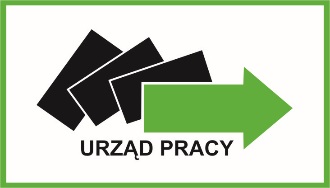 POWIATOWY URZĄD PRACYul. Północna 15, 74-300 Myślibórz, tel. 95 747-28-71,  fax. 95 747-25-78, e-mail: szmy@praca.gov.plImię i nazwiskoAdres  miejsca zamieszkania Adres  miejsca zameldowaniaAdres  miejsca  korespondencyjnySeria i numer dowodu osobistegoOrgan wydający   dokumentData jego wydania TelefonE-mailPESEL ( jeżeli został nadany)NIPStan cywilnyNumer  rachunku bankowego Data ostatniej rejestracji w UrzędzieWykształcenie**( ukończone szkoły , studia)Posiadane  kwalifikacje  iodbyte szkolenia , kursy w zakresie planowanej działalności gospodarczej**Doświadczenie zawodowe /staż pracy w zakresie planowanej działalności gospodarczej**Dodatkowe umiejętności przydatne w prowadzenie planowanego przedsięwzięciaLPWYSZCZEGÓLNIENIEMIESIĄCW ZŁROKW ZŁIPRZYCHÓD OGÓŁEM  (suma pozycji 1+2), w tym:1przychód ze sprzedaży towarów, usług:2pozostałe przychody:IIKOSZTY OGÓŁEM   w tym:1zakup materiałów, towarów, usług2zakup surowców 3wynagrodzenie pracowników  z pochodnymi (wynagrodzenia pracowników brutto z należnymi składkami na ubezpieczenie społeczne  należne od pracodawcy, FP, FGŚP)4.koszt najmu lokalu lub podatek od nieruchomości5.energia, co, woda, gaz6.koszty transportu7.usługi zewnętrzne (np. biuro rachunkowe, firma ochroniarska)9.poczta. telefon, Internet, reklama, 12pozostałe kosztyIIIWARTOŚĆ ZYSKU PRZED OPODATKOWANIEM(I-II) zysk bruttoAubezpieczenie: emerytalne, rentowe, chorobowe, wypadkowe  - ZUS  właścicielaBubezpieczenie zdrowotneCwartość podatku dochodowegoZYSK NETTO(III-A-B-C)Lp.Lp.Wyszczególnienie zakupyNowy/używany*Środki własneŚrodki z Funduszu PracyInne źródłaRazemKoszty zakupu maszyn, urządzeń i narzędziKoszty zakupu maszyn, urządzeń i narzędziKoszty zakupu maszyn, urządzeń i narzędziKoszty zakupu maszyn, urządzeń i narzędziKoszty zakupu maszyn, urządzeń i narzędziKoszty zakupu maszyn, urządzeń i narzędziKoszty zakupu maszyn, urządzeń i narzędziKoszty  adaptacji lokaluKoszty  adaptacji lokaluKoszty  adaptacji lokaluKoszty  adaptacji lokaluKoszty  adaptacji lokaluKoszty  adaptacji lokaluKoszty  adaptacji lokaluKoszty zakupu materiałów, towaruKoszty zakupu materiałów, towaruKoszty zakupu materiałów, towaruKoszty zakupu materiałów, towaruKoszty zakupu materiałów, towaruKoszty zakupu materiałów, towaruKoszty zakupu materiałów, towaruKoszty reklamyKoszty reklamyKoszty reklamyKoszty reklamyKoszty reklamyKoszty reklamyKoszty reklamyInne wydatkiInne wydatkiInne wydatkiInne wydatkiInne wydatkiInne wydatkiInne wydatki  Wydatki ogółem  Wydatki ogółem  Wydatki ogółemLp.Specyfikacja zakupówNowy/używany*Przewidywany termin zakupuNazwa i adres dostawcyKwotaKwotaLp.Specyfikacja zakupówNowy/używany*Przewidywany termin zakupuNazwa i adres dostawcyśrodki z innych źródeł 
(w tym własnych)środki Funduszu PracyZakup maszyn, urządzeń i narzędziZakup maszyn, urządzeń i narzędziZakup maszyn, urządzeń i narzędziZakup maszyn, urządzeń i narzędziZakup maszyn, urządzeń i narzędziZakup maszyn, urządzeń i narzędziOd  dnia otrzymania środków do 2 miesięcy od dnia podjęcia działalności gospodarczejOd  dnia otrzymania środków do 2 miesięcy od dnia podjęcia działalności gospodarczejOd  dnia otrzymania środków do 2 miesięcy od dnia podjęcia działalności gospodarczejOd  dnia otrzymania środków do 2 miesięcy od dnia podjęcia działalności gospodarczejOd  dnia otrzymania środków do 2 miesięcy od dnia podjęcia działalności gospodarczejKoszty adaptacji lokaluKoszty adaptacji lokaluKoszty adaptacji lokaluKoszty adaptacji lokaluKoszty adaptacji lokaluKoszty adaptacji lokalu_”__”__”__”_Koszty zakupu materiałów, towaruKoszty zakupu materiałów, towaruKoszty zakupu materiałów, towaruKoszty zakupu materiałów, towaruKoszty zakupu materiałów, towaruKoszty zakupu materiałów, towaru_”__”_Koszty reklamyKoszty reklamyKoszty reklamyKoszty reklamyKoszty reklamyKoszty reklamy_”__”_Inne wydatkiInne wydatkiInne wydatkiInne wydatkiInne wydatkiInne wydatki_”__”_Wydatki ogółemWydatki ogółem_”_Lp.Organ udzielający pomocyPodstawa prawnaDzień udzielenia pomocy(dzień, miesiąc, rok)Nr programu Pomocowego, decyzji  lub umowyWartość pomocybruttoWartość pomocybruttoLp.Organ udzielający pomocyPodstawa prawnaDzień udzielenia pomocy(dzień, miesiąc, rok)Nr programu Pomocowego, decyzji  lub umowyPLNEUROŁącznie Łącznie Łącznie Łącznie Łącznie Łącznie Lp.ZAŁĄCZNIKI: Sprawdź  czy Twój wniosek  zawiera wszystkie  załączniki .Wskaż „ X „ złożony dokumentWypełniaUrząd 1.Oświadczenie wnioskodawcy2.Oświadczenie o wspólności majątkowej małżeńskiej3.Oświadczenie  o zakończeniu  działalności  gospodarczej4.Informacja o otrzymanej pomocy publiczneji pomocy de minimis5.Oświadczenia  poręczycieli6.Oświadczenia  współmałżonków poręczycieli 7.Zaświadczenie  o dochodach  uzyskanych przez poręczyciela8. Deklaracja pochodzenia sprzętu9.Formularz  informacji   przedstawianych  przy ubieganiu się o pomoc de minimis  10.Dokumenty potwierdzające dysponowanie lokalem, w którym  prowadzona będzie działalność gospodarcza  (wymienić załączone dokumenty): …………………………………………………11.Dokumenty  dotyczące zabezpieczenia zwrotu   dofinansowania (wymienić załączone dokumenty): ……………………………………………….12.Dokumenty  dotyczące posiadanych kwalifikacji(wymienić załączone dokumenty): ……………………………………………………………………….Dokumenty  dotyczące posiadanego doświadczenia  zawodowego (stażu) (wymienić załączone dokumenty)  : ……………………………………………………………………….13.Dokumenty  dotyczące posiadanego doświadczenia  zawodowego (stażu) (wymienić załączone dokumenty): ………………………………………………………………………..14.Inne ( wymienić załączone dokumenty): ………………………..……………………………………………..